Мобильное приложение «Госуслуги ХМАО»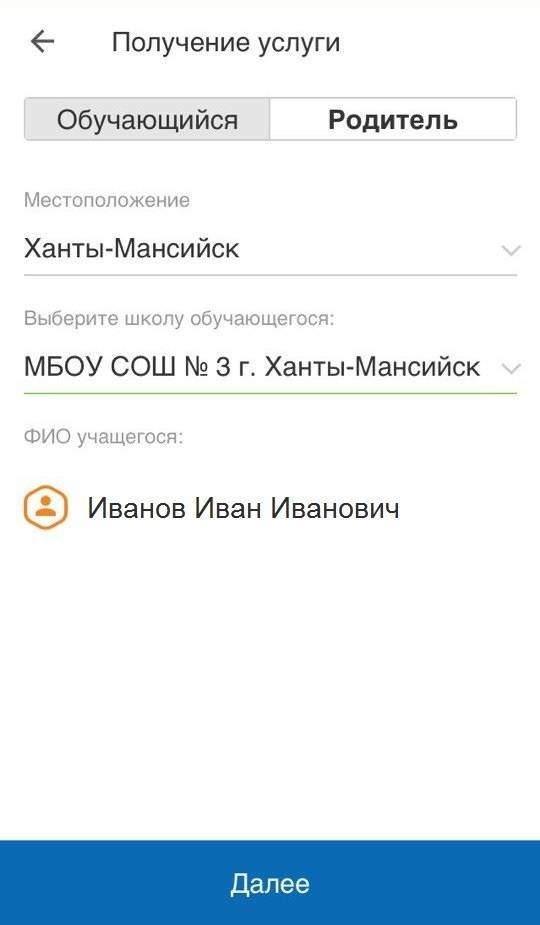 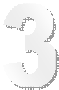 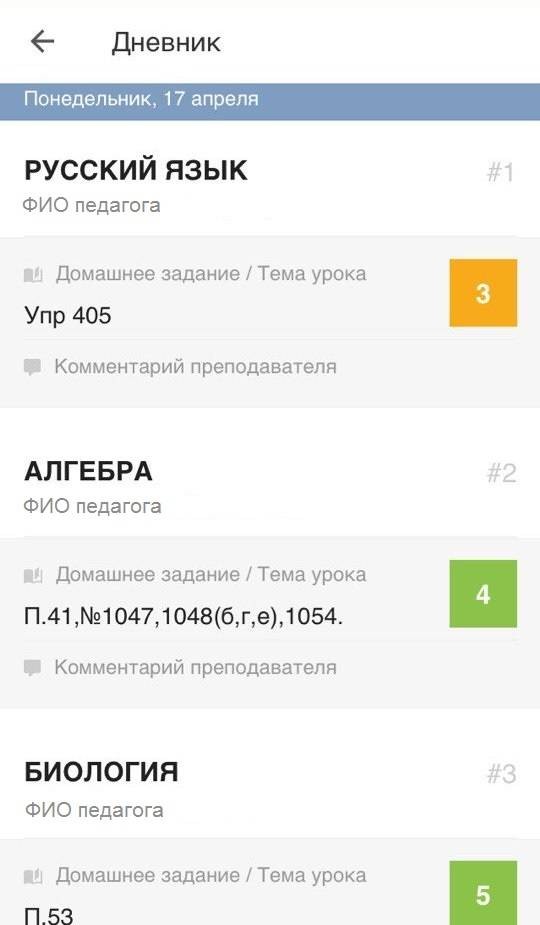 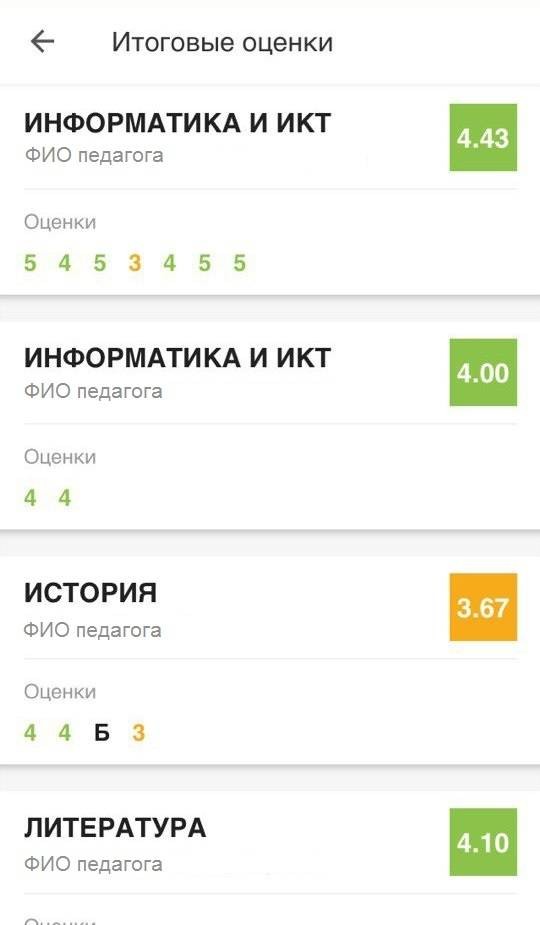 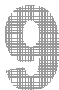 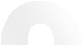 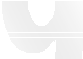 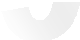 Получение услуги «Электронный дневник»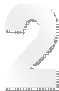 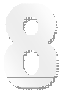 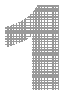 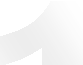 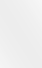 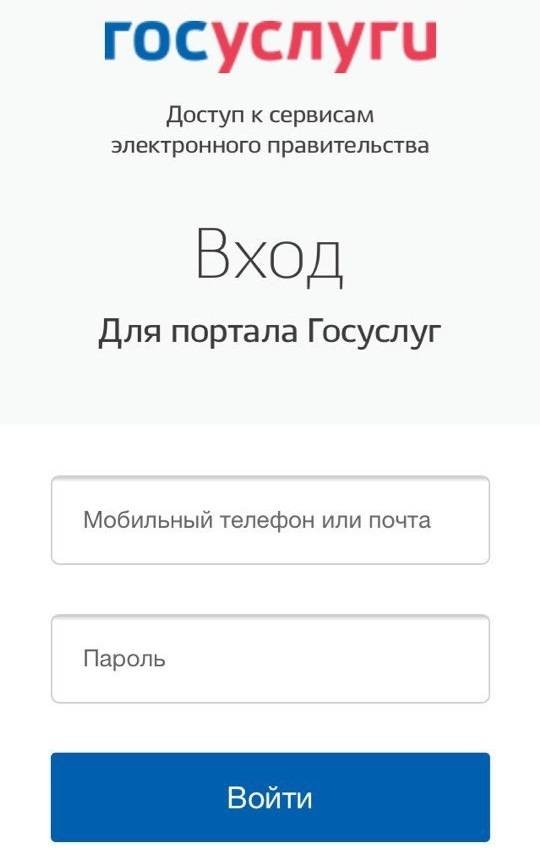 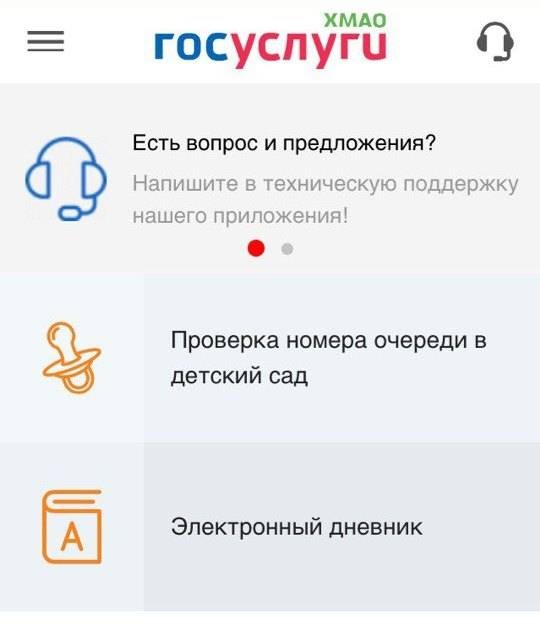 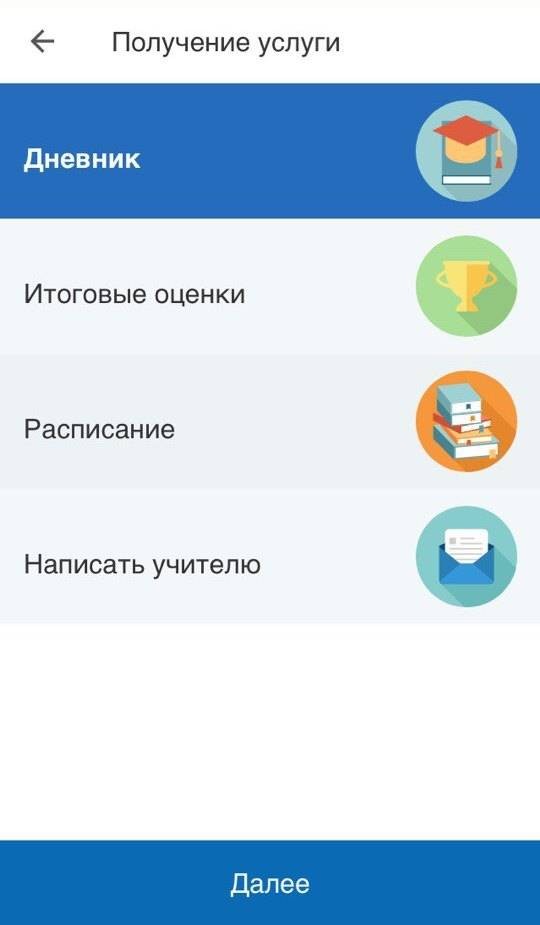 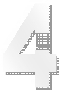 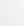 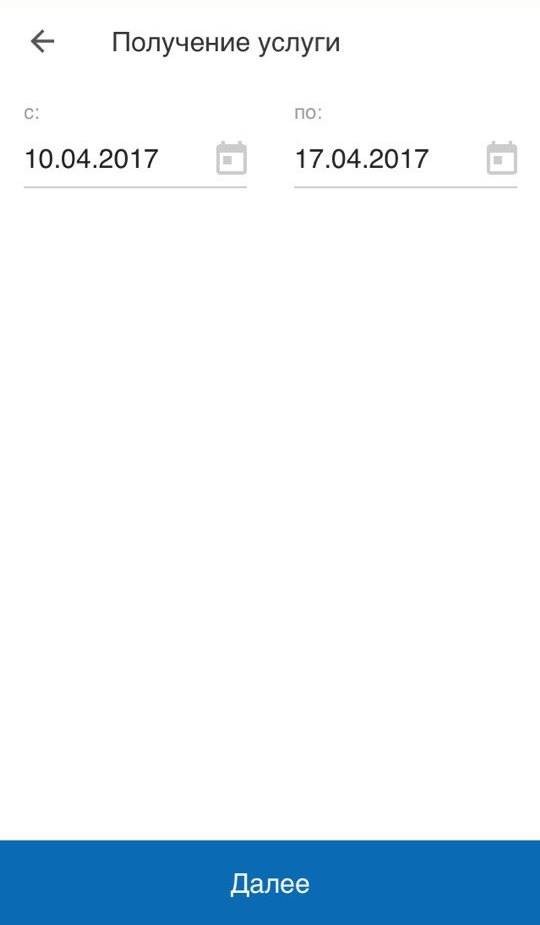 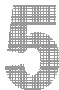 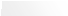 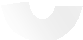 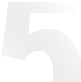 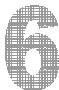 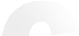 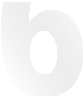 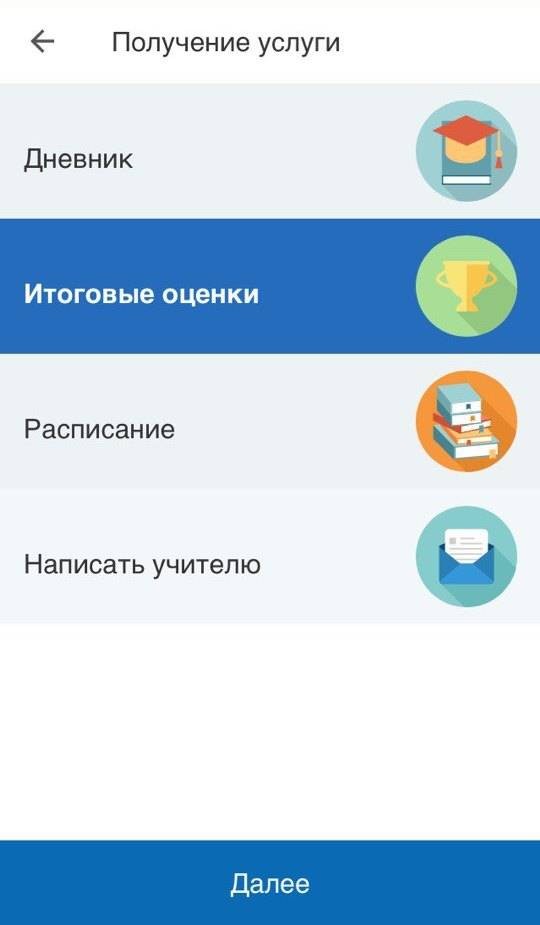 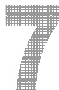 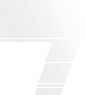 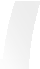 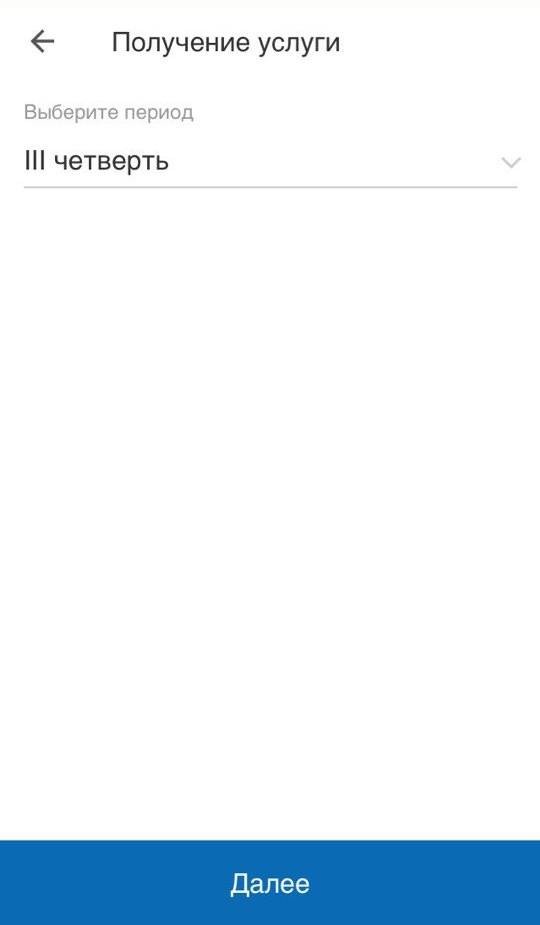 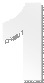 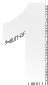 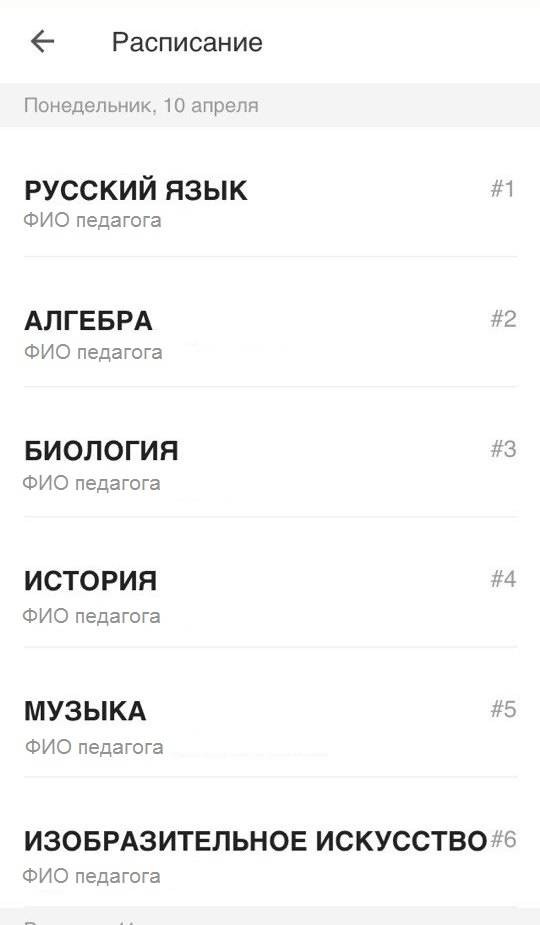 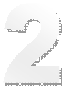 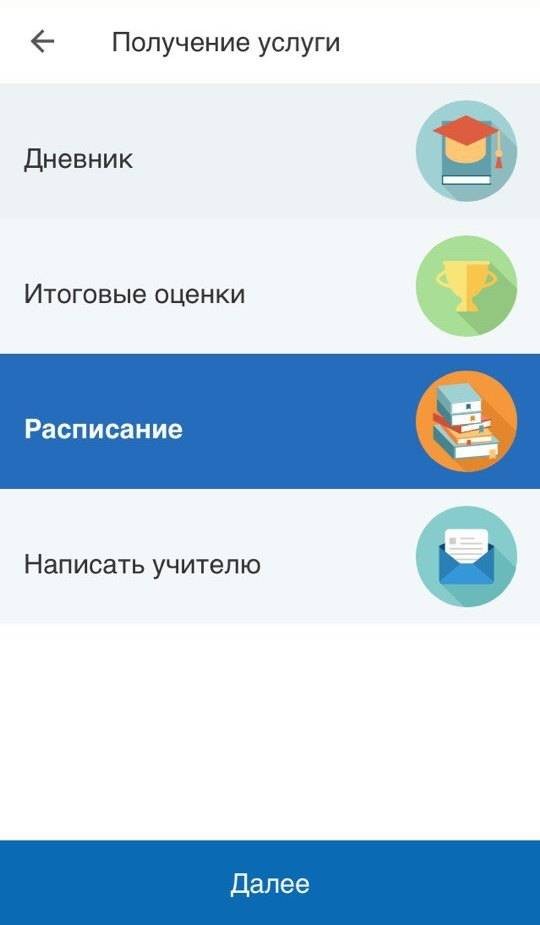 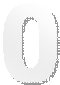 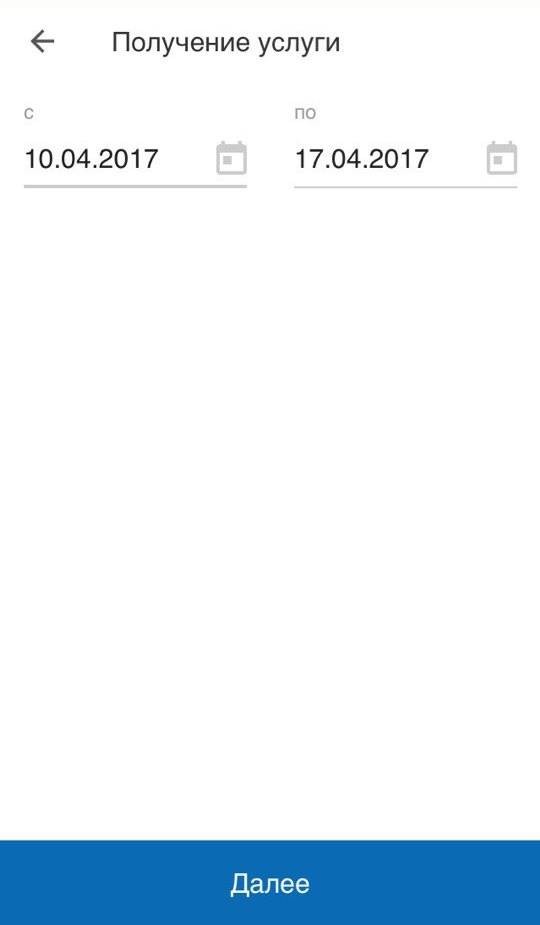 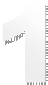 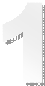 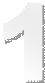 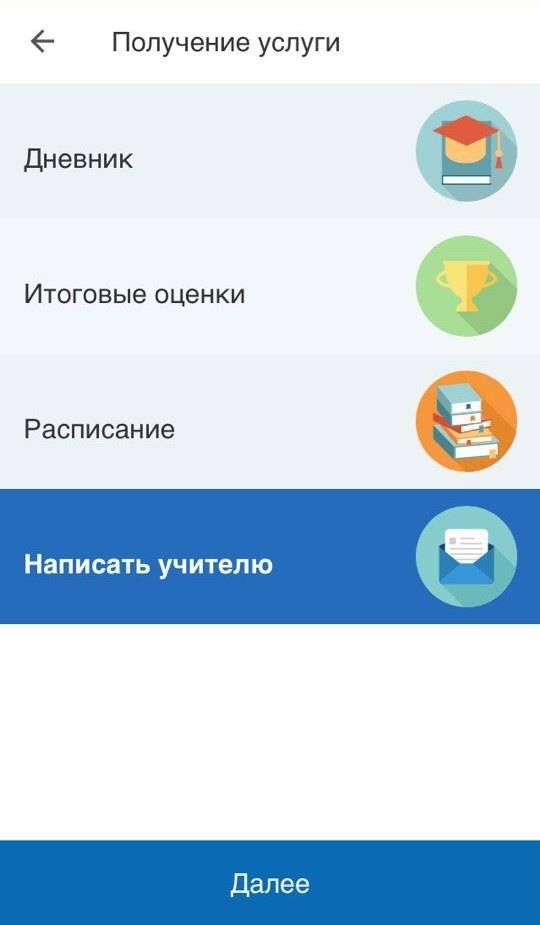 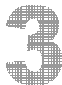 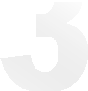 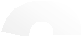 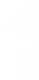 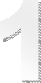 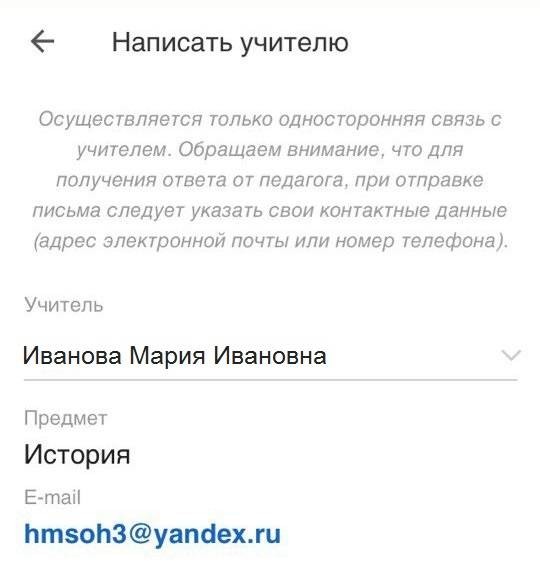 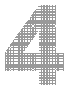 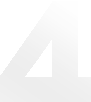 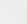 